Sekcija managerk objavlja razpis za priznanje 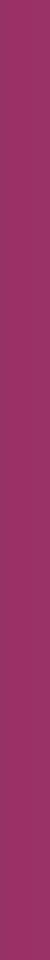 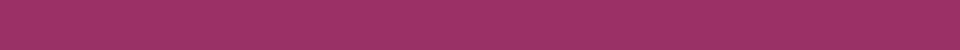 VKLJUČI.VSE V sekciji managerk se zavzemamo za uravnotežena vodstva v podjetjih, saj imajo raznolika vodstva bolj odprto organizacijsko kulturo, bolje razumejo svoje stranke in dosegajo višje dobičke. Pri spodbujanju uravnoteženosti in raznolikosti vodstev ima ključno vlogo ravno spolna raznolikost. S priznanjem »Vključi.Vse« izpostavljamo uspešna podjetja, ki imajo razvit odnos do uravnoteženosti in raznolikosti na vodstvenih položajih.Kriteriji Za priznanje lahko kandidira podjetje, ki ni proračunski uporabnik, in izpolnjuje naslednje pogoje: na vodilnih in vodstvenih mestih ima vsaj 1/3 vsakega spola,ima vsaj 40 zaposlenih,izkazuje odnos do raznolikosti,zadnja tri leta izkazuje uspešne poslovne rezultate. Odnos do raznolikosti bomo ocenjevali skozi: prizmo razumevanja podjetja o pomembnosti uravnoteženih vodstev, aktivnosti, ki jih podjetje izvaja za zagotavljanje uravnoteženih vodstev (nasledstveni programi, mentorstva, sponzorstva,..), in rezultatov sistematičnega pristopa k uvajanju aktivnosti za zagotavljanje uravnoteženosti vodstev.  Izborni postopekPodjetja, ki potrdijo kandidaturo, v izpolnjevanje prejmejo vprašalnik. Po proučitvi vlog in finančnih podatkov bo komisija izbrala do tri podjetja in jih povabila na osebni intervju, nato pa izbrala prejemnika priznanja Vključi.Vse, ki ga bo sekcija managerk podelila prvi dan Managerskega kongresa, 26. septembra 2019.  Kandidatura za priznanjeVKLJUČI.VSE 2019Naziv podjetja: ________________________________________________________ID za DDV in matična številka: ________________________________________Naslov: ________________________________________________________________Tel. in e-naslov: _______________________________________________________Ime in priimek generalne direktorice/predsednice uprave oz. generalnega direktorja/predsednika uprave: _______________________________________Podjetje izpolnjuje razpisne pogoje (obvezno označiti)na vodilnih in vodstvenih mestih ima vsaj 1/3 vsakega spola,		DA	NEima vsaj 40 zaposlenih,							DA	NEizkazuje odnos do raznolikosti, 					DA	NEzadnja tri leta izkazuje uspešne poslovne rezultate. 			DA	NEPredlagatelj/ica kandidatureIme in priimek: _________________________________________________________Podjetje: _______________________________________________________________Kratka obrazložitev kandidature: ________________________________________________________________________________________________________________________________________________________________________________________Kontakt (telefon in e-naslov): __________________________________________V/Na__________________________________, dne ____________________________Po prejemu kandidature bomo podjetju poslali podroben vprašalnik, ki je pogoj za obravnavo na seji izborne komisije.  Rok za oddajo kandidature je 15.5.2019. Kandidaturo pošljite na e-naslov: info@zdruzenje-manager.si. Dodatne informacije dobite na 01/5898585 ali 041/804-506. 